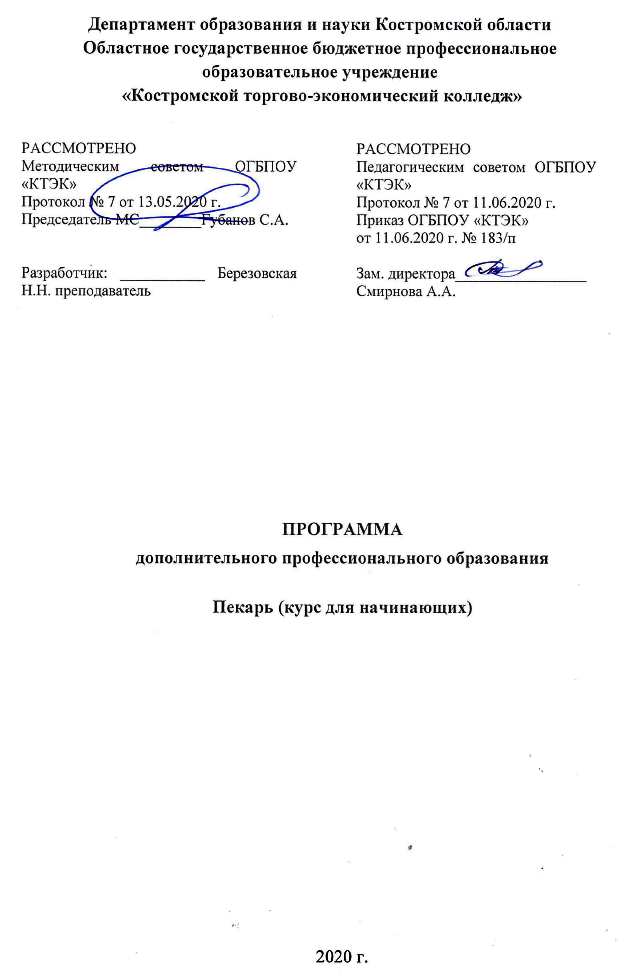 ОПИСАНИЕ ПРОГРАММЫ1. Название программы: Программа дополнительного профессионального образования «Пекарь» (курс для начинающих).2. Категория слушателей: Школьники, домохозяйки, безработные граждане желающие получить профессию пекарь. 3. Цель освоение модуля: Получение базовых навыков по компетенции пекарь. Изготовление стандартного хлебобулочного ассортимента.4. Форма обучения: Очно-заочная с применением дистанционных образовательных технологий. Объем 84 час.5. Освоение модуля предполагает достижение уровня квалификации в соответствии с профессиональным стандартом «Пекарь», утвержденного Приказом Минтруда и социальной защиты РФ от 01.12.2015 г.№ 914н.6. Образовательные результаты: Слушатель, освоивший программу, должен обладать профессиональной компетенцией: приготовление хлебобулочной  продукции стандартного ассортимента7. Результаты обучения:В результате освоения модуля слушатель должен приобрести знания и умения, необходимые для качественного изменения перечисленной выше профессиональной компетенции. Слушатель должензнать:ассортимент хлебобулочных изделий; методы приготовления хлебобулочных изделий; требования к качеству, срокам, условиям хранения хлебобулочной продукции разнообразного ассортимента; способы сокращения потерь и сохранения питательной ценности пищевых продуктов, используемых при производстве хлебобулочной продукции, при тепловой обработке.диетологическую и аллергическую характеристики ингредиентов, используемых при производстве хлебобулочных изделий из муки, а также их эффективные заменители;уметь:готовить по рецептурам хлеб и хлебобулочную продукцию;обеспечивать поддерживать условия для размножения и выращивания дрожжей; подготавливать и дозировать сырье для приготовления теста; приготавливать тесто различными способами согласно производственным рецептурам; определять готовность опары, закваски, теста при замесе и брожении; обслуживать оборудование для приготовления теста; производить деление теста на куски вручную и с помощью тестоделительных машин; производить разделку мучных кондитерских изделий из различных видов теста; уметь регулировать режим расстойки полуфабрикатовопределять готовность полуфабрикатов к выпечке;отделывать поверхность готовых хлебобулочных изделий;     контролировать и регулировать режимы выпечки хлеба,                         хлебобулочных изделий.иметь (практический опыт):выпечки хлеба;  работать с мало-рецептурными и высоко-рецептурными видами изделий; изготовления разных видов теста: для хлеба пшеничного, ржано-пшеничного и сдобных видов хлебобулочных изделий; изготовления хлебобулочных изделий разной формы и разных видов; представлять/изготавливать хлебобулочные изделия для продажи.Учебный планКалендарный учебный график10. Организационно–педагогические условия10.1 Материально-технические условия реализации программы10.2. Кадровые ресурсы10.3. Учебно-методическое обеспечение программыЕрмилова С.В. Приготовление хлебобулочных, мучных и кондитерских изделий (2-е изд., испр.) учебник– М.: Академия, 2016.- 336с.Цыганова Т.Б. //Технология и организация производства хлебобулочных изделий, Бурчакова И.Ю., Ермилова С.В. // Организация и ведение процессов приготовления, оформления и подготовка к реализации хлебобулочных, мучных кондитерских изделий сложного ассортимента\ И.Ю. Бурчакова, С.В. Ермилова. – М.: Издательский центр «Академия», 2017. – 384 с. https://ok.ru/video/5950473490Журналы: «Питание и общество», «Ресторан», «Ресторанные ведомости», «Вы и ваш ресторан», «Гастрономъ»Электронные образовательные ресурсы: https://www.youtube.com/watch?v=e_CoaztD9asЭУМК: Приготовление, оформление и подготовка к реализации хлебобулочных, мучных кондитерских изделий разнообразного ассортимента. Ермилова С.В. СЭО 3.0– М.: Академия, 2017.11. Оценка качества освоения модуля11.1 Формы текущего контроля успеваемости и промежуточной аттестации по программе: 11.2 Примеры оценочных материалов для разделов учебной программы:Обучающийся должен изготовить 1 вид хлеба (на выбор). Вид хлеба: -пшеничный подовый ускоренным способом с применением молочной сыворотки.-ржано-пшеничный формовой с применением закваски.- сдобный - подовый с сухофруктами фигурный.11.3 Критерии и шкала оценки для промежуточной аттестации по программе:Слушатель считается успешно прошедшим промежуточную аттестацию по программе «Пекарь (курс для начинающих), при получении не менее 7 баллов за выполненную работу.№ п/пНаименование разделаВсего, часАудиторныезанятияАудиторныезанятияДистанционныезанятияДистанционныезанятияСРС, час.Промежу-точнаяаттестация, час № п/пНаименование разделаВсего, часиз нихиз нихиз нихиз нихСРС, час.Промежу-точнаяаттестация, час № п/пНаименование разделаВсего, частеоретические занятия (лекции)Лабораторно-практические  занятия  теоретические занятия (лекции)практические  занятия  СРС, час.Промежу-точнаяаттестация, час 1234567891.Виды сырья. Основное и дополнительное сырье4-22-2.Расчет рецептур8-44--3.Последовательность и назначение отдельных технологических операций6--6--4.Технология приготовления теста24-1266-5.Выпечка хлеба и хлебобулочных изделий364124166.Нормы и факторы, влияющие на выход готовой продукции22Промежуточная аттестация по модулюПромежуточная аттестация по модулю4-----4зачетВсего:Всего:8443024224Наименование разделов (дисциплин, практик, стажировок, иных видов учебной деятельности) Объем  нагрузки, ч.Учебные неделиУчебные неделиУчебные неделиУчебные неделиНаименование разделов (дисциплин, практик, стажировок, иных видов учебной деятельности) Объем  нагрузки, ч.12341. Виды сырья. Основное и дополнительное сырье442. Расчет рецептур8443. Последовательность и назначение отдельных технологических операций6244. Технология приготовления теста2412485. Выпечка хлеба и хлебобулочных изделий361012146. Нормы и факторы, влияющие на выход готовой продукции22Промежуточная аттестация44Вид ресурсаХарактеристика ресурса и количествоАудиторияОборудована компьютером, проектором и экраном, учебные столы и стульяУчебная пекарняПароконвектомат, плита индукционная, подставка под пароконвектомат, столы производственные, весы, тестомесильная машина, расстойный шкаф, конвекционная печь, плита настольная индукционная, тележка кухонная, противень для индукционной печи, противень алюминиевый перфорированный 530х325х65 мм, подовая печь, тестораскаточная машина, подставка под конвекционную печь, стеллаж кухонный. столы производственные, весы, тестомесильная машина, расстойный шкаф, конвекционная печьПрограммное обеспечение для реализации программы на основе дистанционных образовательных технологий или в рамках смешанного обученияДистанционное обучение в системе MOODLEКанцелярские товарыБумага для принтера, ручки шариковыеИнвентарь, инструменты, приспособленияДоска деревянная, формы и листы для выпечки, скалки, скребки, мерные кружки, рукавицы пекаря, металлические миски вместимостью 0,1; 0,2; 0,3; 2,0 ;5,0 литров, гастроемкость, формы для выпечки хлеба, сито металлическое, кисточка силиконовая для смазывания, термометр для измерения температуры теста.Вид ресурсаХарактеристика ресурса и количествоРуководитель проекта/кураторРуководитель ресурсного центраРазработчик контентаПреподаватель специальных дисциплинЛектор Преподаватель, мастер производственного обученияМодераторПреподавательТьютор ПреподавательНаименование разделов учебного плана Технология и/или метод(ы) проведения оценочного мероприятия Шкала оценки (баллы, «зачтено» / «не зачтено»)Размещение оценочных материалов Виды сырья. Основное и дополнительное сырьеТА«зачтено» / «не зачтено»В системеMOODLПоследовательность и назначение отдельных технологических операцийВР«зачтено» / «не зачтено»Сайт колледжаТехнология приготовления тестаВР«зачтено» / «не зачтено»Сайт колледжаВыпечка хлеба и хлебобулочных изделийВР«зачтено» / «не зачтено»Сайт колледжаНормы и факторы, влияющие на выход готовой продукцииТА«зачтено» / «не зачтено»В системеMOODLПромежуточная аттестация по модулюВР   «зачтено» / «не зачтено»Сайт колледжаКритерии оцениванияБаллРабота в соответствии с требованиями ТБ и ОТ 0,5Работа в соответствии с требованиями гигиены и санитарии0,5Технологический процесс 1Соблюдение последовательности этапов приготовления2Технические навыки: владение операцией деления, формования, расстойки, выпечки, фигурной нарезки.2Внешний вид1Пористость2Колер2Объём 0,5Вес0,5ИТОГО:12